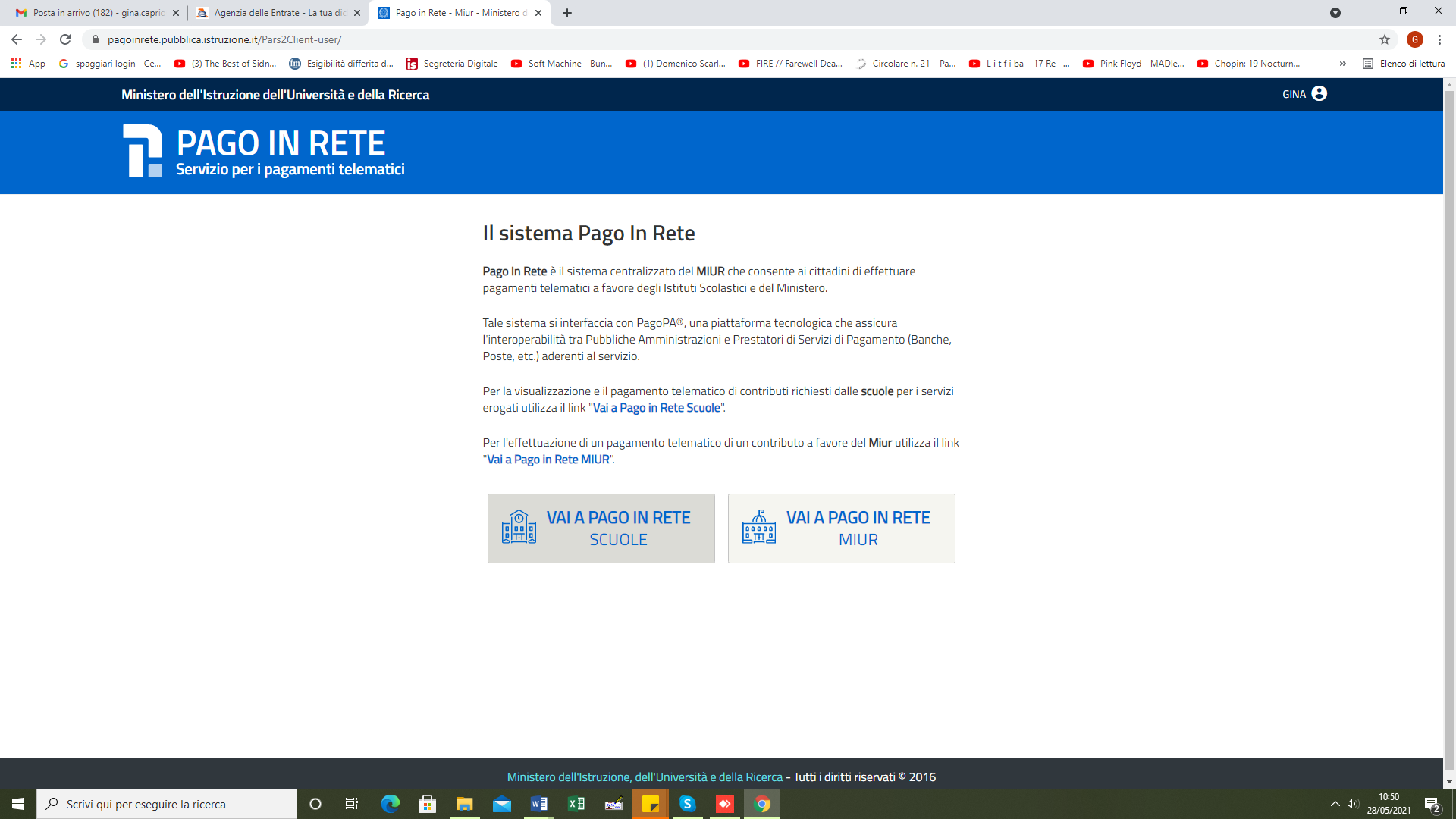 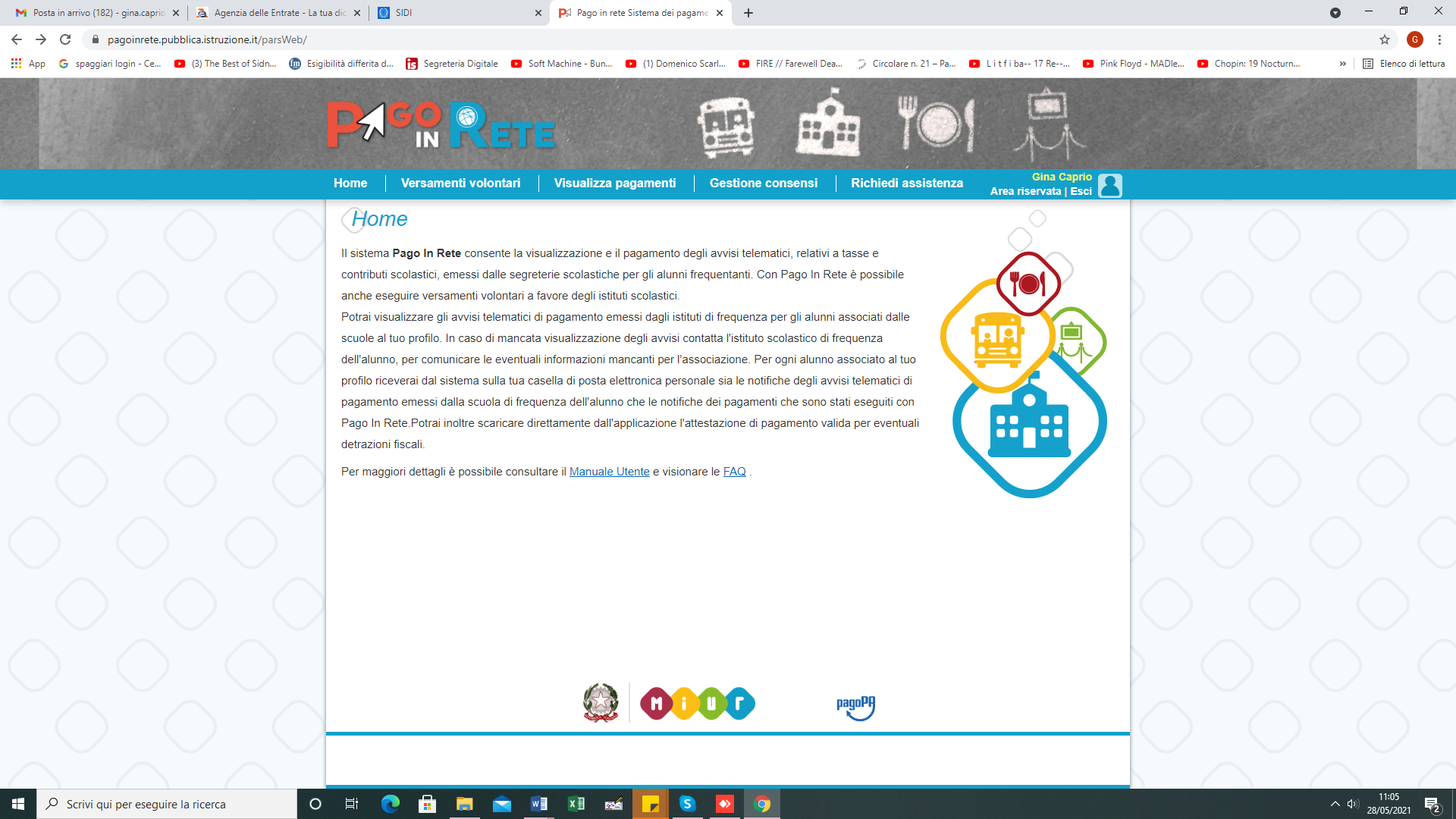 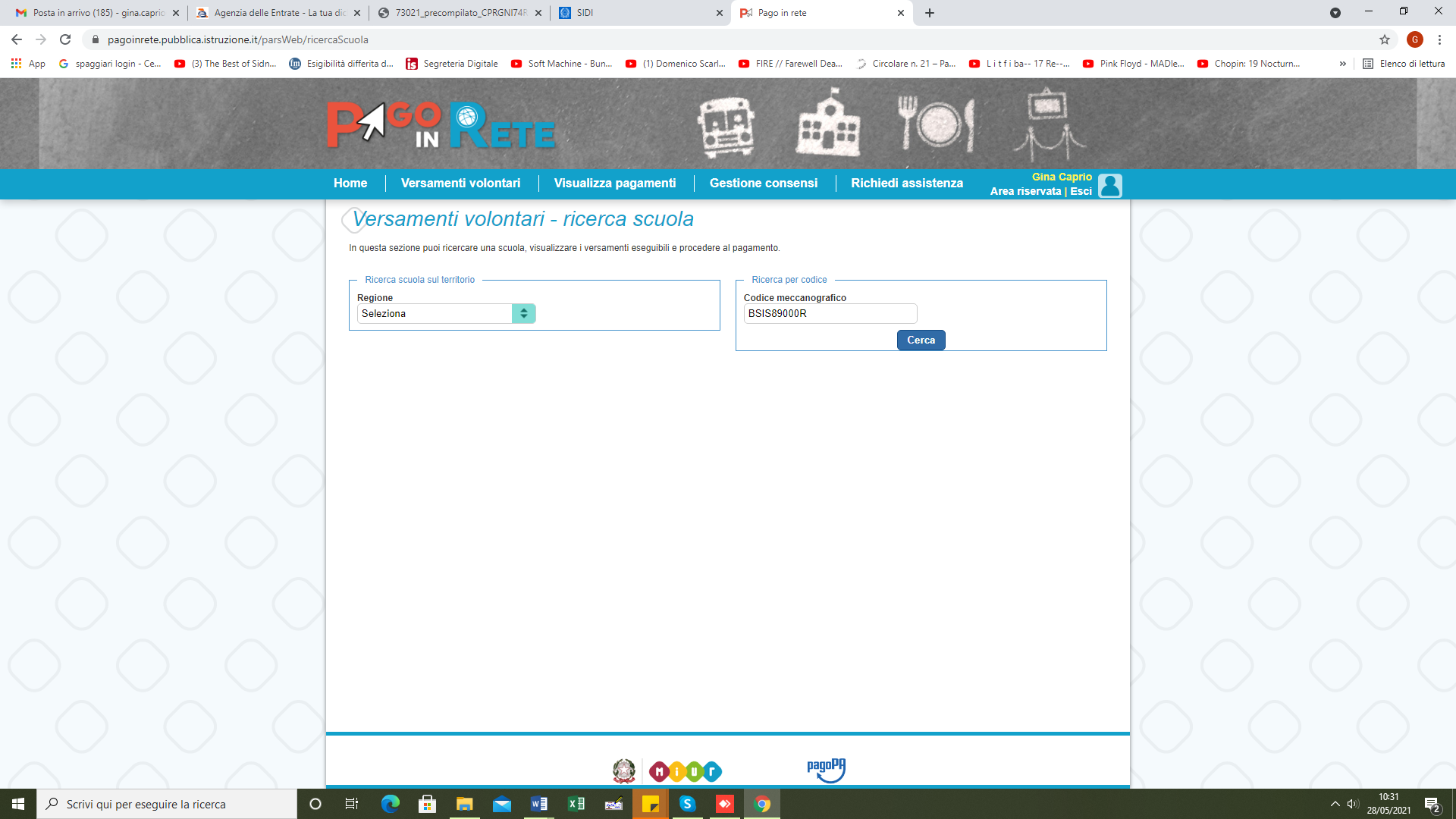 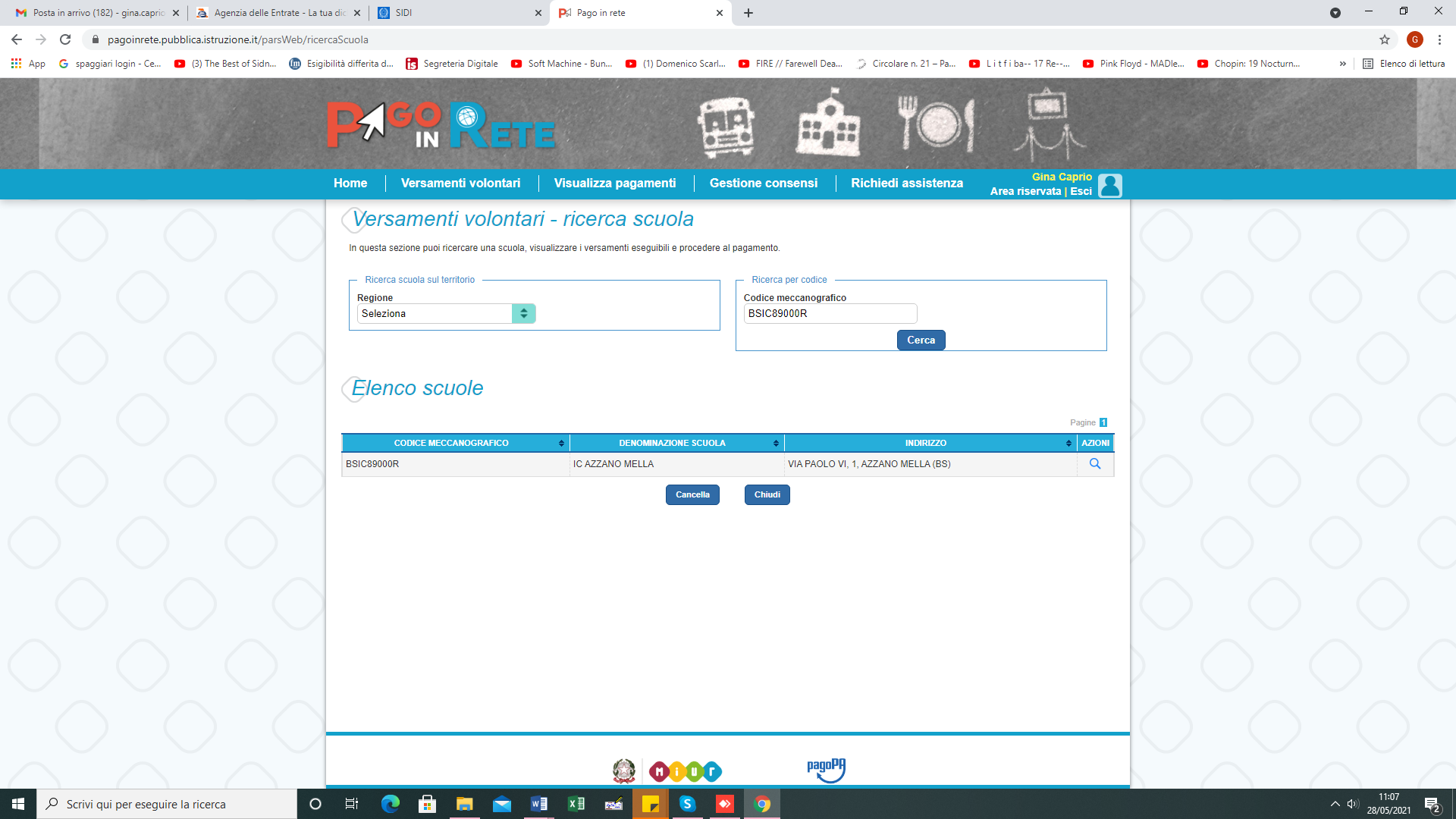 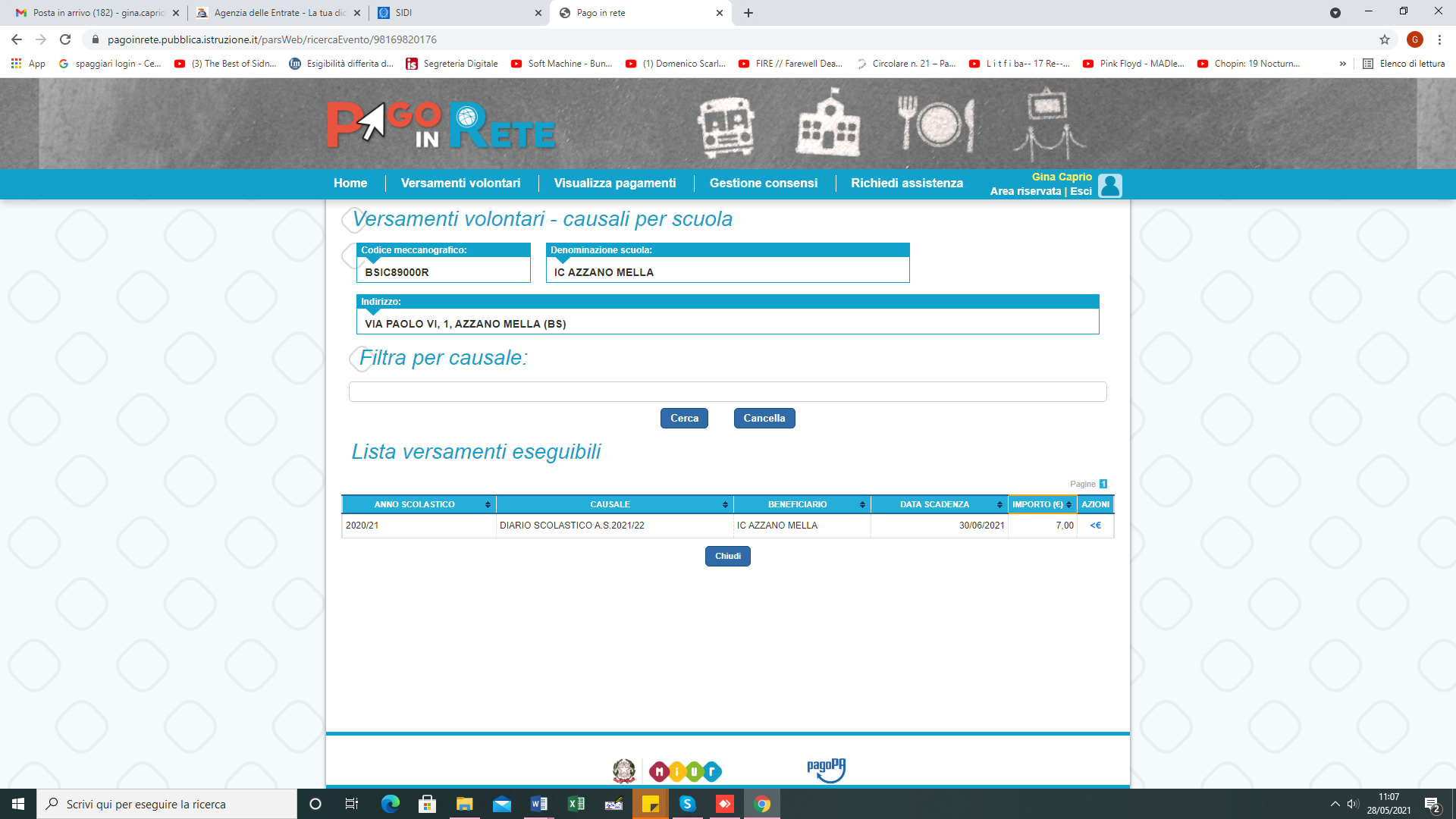 N.B. Indicare nelle Note il plesso di iscrizione e la classe che si sta frequentando.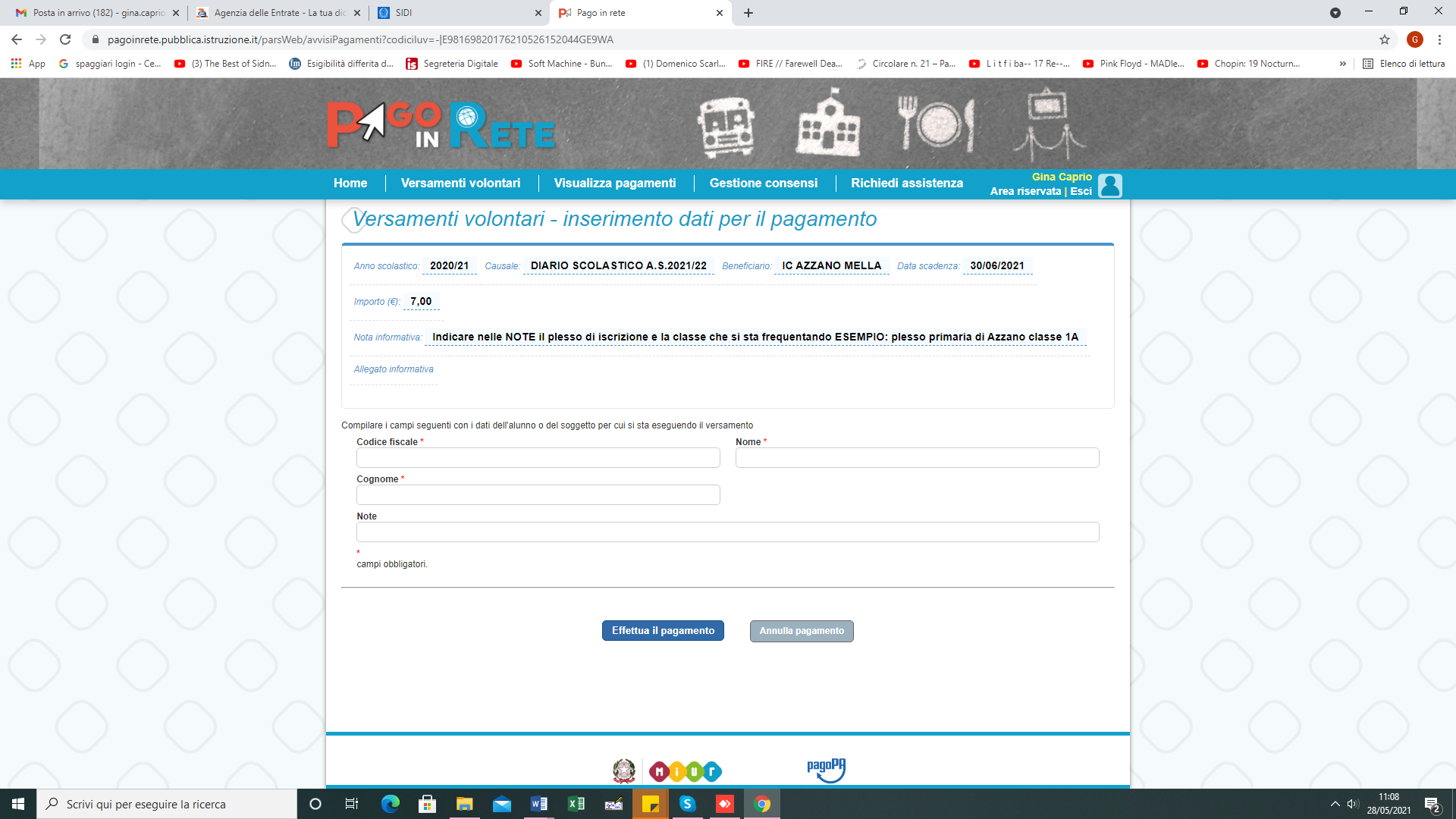 